【今日主題】十字架是敵？是友？講員︰任 駿弟兄經文︰哥林多前書1:18-31一、愚拙的道理十字架的道理，對於走向滅亡的人來說是愚拙的被看為愚拙（軟弱）的「道理」「十字架的道理」會在人中間做出區分二、這世上的智慧1. 這世上的「智慧」有說服力、吸引力、認為好的人發明的東西、學問、科學研究（投資理財、醫學成果）聯合國永續發展目標2. 「這世上」的智慧不認識神的智慧（不承認神、不把神當作神）世人憑恃自己的智慧，以致不認識祂（21）自高自大的智慧種種詭辯...各樣阻擋人認識神的一切高壘／自高之事（林後 10:5)尋求「人的行為」的榮耀你們互相接受榮耀，卻不尋求從獨一神而來的榮耀（約翰福音 5:44）榮耀癖：你心裡面有一頭餓獸，你一直在餵養牠3. 這世上的智慧必然的結果三、十字架如何顛覆這世上的智慧1. 被釘十字架的基督  （1:22~25）神的愚拙比人有智慧，神的軟弱比人還剛強。（25）2. 十字架使人降卑    （1:26~29）神使這世上的智慧變為愚拙（20）3. 十字架會折磨我們、使人受苦4. 十字架藉著奪去我們誇口的，熄滅我們對榮耀的渴望四、上帝的愛不是尋找自己喜愛的事物，而是創造之（1:30~31）但你們得以在基督耶穌裏，是出於神；他使基督為我們成了智慧——公義、聖潔、救贖。（30)神就樂意藉着所宣講的信息的愚拙來拯救那些信的人（21）五、基督徒是十字架之友1. 十字架讓我們願意因自己的驕傲而謙卑「誇口的人，就應該在主裡誇口。」（31）2. 十字架讓我們樂於擁抱自己的軟弱我們有這寶貝在瓦器裏，是要顯明這無比的能力是屬於神，不是出於我們。（林後 4:7）憑著祂自己的話語作者︰巴 刻詹姆斯·因內爾·巴刻(James Innell Packer)，被許多人稱為J.I.巴刻，是當代最著名和最具影響力的福音派領袖之一。他於7月17日星期五去世，享年93歲。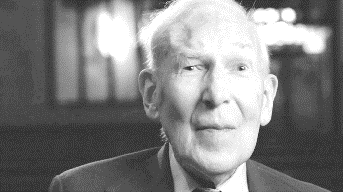 他的第一本著作《基要主義與神的道》(1958年出版)，以及《認識神》一書，是為聖經的權威辯護，這既是他一生的激情所在，也是他對福音派教會最重要的貢獻。巴刻的作品表明，教會應該看重什麼。因此巴刻的優先順序是︰聖經、教會、正確的神學、生活的聖潔…。巴刻傾心於讓基督徒在所有與生活有關的主題上都有正確地思考。巴刻人生遺產的另一部分，是他堪稱楷模的基督徒品格，被那些認識他的人所效仿，並激勵他們。他的敬虔在每時每刻都很明顯。巴刻以最優雅的方式精確地陳述信仰，但同時也散發出屬靈的溫暖。未來幾週，我們將刊登巴刻所敘述的--《憑著祂自己的話語》共九個篇章，精簡的言詞卻字字珠璣，值得身為基督徒的你我，再次被提醒。(接下頁)憑著祂自己的話語--1導言當我回顧我的一生我希望人們這樣記住我：他是一個聲音是強調聖經權威的聲音我們主耶穌基督的榮耀他奇妙的替代犧牲成為我們的贖罪祭你的喜樂若與我的相同你會在一生中不斷的蒙福憑著祂自己的話語憑著祂自己的話語--2.什麼是教會？什麼是教會？教會是所有基督徒的團契是上帝的家就像每一位父親希望每個孩子都互相尊重一同在愛中生活是一家人同樣的，我們的天父要整個群體就是他說那些來自世上萬國、萬族、萬方的人要認真看待家中的弟兄姊妹也就是說必須認真看待教會無論會眾有多少人都是家人會眾是指在同地區的基督徒聚集在一起為敬拜聖父—上帝愛主耶穌基督—聖子上帝互相相愛慶賀他們將會一同進入永恆教會應該將福音傳到她所在的地區若有可能，要把福音傳到世界其他的地區對聖父上帝而言教會─就是神的家應該大家共同去做該做的事這是很重要的若有人認為沒有教會我也能作基督徒完全沒問題很遺憾的，我必須對你說我再說一次你無法過真正的基督徒生活除非你是家庭的一份子除非你是教會的一部份大山可以挪開，小山可以遷移；但我的慈愛必不離開你；我平安的約也不遷移。這是憐恤你的耶和華說的。                                                     以賽亞書54:10台北基督徒聚會處      第2647期  2020.08.16教會網站：http://www.taipeiassembly.org年度主題：回想˙回轉˙回復--改變你基督徒的壞習慣		主日上午	主日下午 	下週主日上午	下週主日下午	聚會時間：9時45分	2時10分	9時45分	2時10分	司     會：張庭彰弟兄		羅煜寰弟兄	領     詩：吳恩加弟兄+大專團契	劉耀仁弟兄	司     琴：	蔣宜蓁姊妹	 	俞齊君姊妹	講     員：任  駿弟兄			下週講員：林廣耀弟兄	本週題目：十字架是敵？是友？	下週主題：無以倫比的基督	本週經文：哥林多前書1:18-31	下週經文：希伯來書1~2章	上午招待：吳純紹姊妹 林寶猜姊妹	下週招待：王雅麗姊妹 林寶猜姊妹北市中正區100南海路39號。電話（02）23710952傳真（02）23113751臺北市中正區100南海路39號。電話（02）23710952傳真（02）23113751本週各項聚會今日	09:30	兒童主日學		09:45	主日聚會	任 駿弟兄		09:45	中學生團契		11:00 《擘餅記念主聚會》		11:00 	慕道班	週二 19:30	英文查經班週三	19:30	交通禱告會	劉國華弟兄週四	14:30	姊妹聚會	張秀蓮姊妹		15:30	姊妹禱告會	張秀蓮姊妹週五	19:00	小社青	查經聚會		19:00	愛的團契	撒下11~12章週六	14:00	大專團契	查經聚會		18:00	社青團契	彼得前書